MO 300-1389 (03-05)	ATTACH ADDITIONAL SHEETS, IF NECESSARY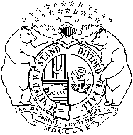 STATE OF OFFICE OF ADMINISTRATIONDIVISION OF FACILITIES MANAGEMENT, DESIGN AND CONSTRUCTIONDRAWING FILE REQUEST/TRANSMITTALSTATE OF OFFICE OF ADMINISTRATIONDIVISION OF FACILITIES MANAGEMENT, DESIGN AND CONSTRUCTIONDRAWING FILE REQUEST/TRANSMITTALSTATE OF OFFICE OF ADMINISTRATIONDIVISION OF FACILITIES MANAGEMENT, DESIGN AND CONSTRUCTIONDRAWING FILE REQUEST/TRANSMITTALSTATE OF OFFICE OF ADMINISTRATIONDIVISION OF FACILITIES MANAGEMENT, DESIGN AND CONSTRUCTIONDRAWING FILE REQUEST/TRANSMITTALSTATE OF OFFICE OF ADMINISTRATIONDIVISION OF FACILITIES MANAGEMENT, DESIGN AND CONSTRUCTIONDRAWING FILE REQUEST/TRANSMITTALSTATE OF OFFICE OF ADMINISTRATIONDIVISION OF FACILITIES MANAGEMENT, DESIGN AND CONSTRUCTIONDRAWING FILE REQUEST/TRANSMITTALSTATE OF OFFICE OF ADMINISTRATIONDIVISION OF FACILITIES MANAGEMENT, DESIGN AND CONSTRUCTIONDRAWING FILE REQUEST/TRANSMITTALSTATE OF OFFICE OF ADMINISTRATIONDIVISION OF FACILITIES MANAGEMENT, DESIGN AND CONSTRUCTIONDRAWING FILE REQUEST/TRANSMITTALSTATE OF OFFICE OF ADMINISTRATIONDIVISION OF FACILITIES MANAGEMENT, DESIGN AND CONSTRUCTIONDRAWING FILE REQUEST/TRANSMITTALSTATE OF OFFICE OF ADMINISTRATIONDIVISION OF FACILITIES MANAGEMENT, DESIGN AND CONSTRUCTIONDRAWING FILE REQUEST/TRANSMITTALSTATE OF OFFICE OF ADMINISTRATIONDIVISION OF FACILITIES MANAGEMENT, DESIGN AND CONSTRUCTIONDRAWING FILE REQUEST/TRANSMITTALSTATE OF OFFICE OF ADMINISTRATIONDIVISION OF FACILITIES MANAGEMENT, DESIGN AND CONSTRUCTIONDRAWING FILE REQUEST/TRANSMITTALSTATE OF OFFICE OF ADMINISTRATIONDIVISION OF FACILITIES MANAGEMENT, DESIGN AND CONSTRUCTIONDRAWING FILE REQUEST/TRANSMITTALSTATE OF OFFICE OF ADMINISTRATIONDIVISION OF FACILITIES MANAGEMENT, DESIGN AND CONSTRUCTIONDRAWING FILE REQUEST/TRANSMITTALSTATE OF OFFICE OF ADMINISTRATIONDIVISION OF FACILITIES MANAGEMENT, DESIGN AND CONSTRUCTIONDRAWING FILE REQUEST/TRANSMITTALSTATE OF OFFICE OF ADMINISTRATIONDIVISION OF FACILITIES MANAGEMENT, DESIGN AND CONSTRUCTIONDRAWING FILE REQUEST/TRANSMITTALSTATE OF OFFICE OF ADMINISTRATIONDIVISION OF FACILITIES MANAGEMENT, DESIGN AND CONSTRUCTIONDRAWING FILE REQUEST/TRANSMITTALSTATE OF OFFICE OF ADMINISTRATIONDIVISION OF FACILITIES MANAGEMENT, DESIGN AND CONSTRUCTIONDRAWING FILE REQUEST/TRANSMITTALSTATE OF OFFICE OF ADMINISTRATIONDIVISION OF FACILITIES MANAGEMENT, DESIGN AND CONSTRUCTIONDRAWING FILE REQUEST/TRANSMITTALSTATE OF OFFICE OF ADMINISTRATIONDIVISION OF FACILITIES MANAGEMENT, DESIGN AND CONSTRUCTIONDRAWING FILE REQUEST/TRANSMITTALSTATE OF OFFICE OF ADMINISTRATIONDIVISION OF FACILITIES MANAGEMENT, DESIGN AND CONSTRUCTIONDRAWING FILE REQUEST/TRANSMITTALSTATE OF OFFICE OF ADMINISTRATIONDIVISION OF FACILITIES MANAGEMENT, DESIGN AND CONSTRUCTIONDRAWING FILE REQUEST/TRANSMITTALPROJECT NUMBER (NEW)PROJECT NUMBER (NEW)PROJECT NUMBER (NEW)D&C PROJECT MANAGERD&C PROJECT MANAGERD&C PROJECT MANAGERTO:  DRAWING DOCUMENT MANAGERTO:  DRAWING DOCUMENT MANAGERTO:  DRAWING DOCUMENT MANAGERTO:  DRAWING DOCUMENT MANAGERTO:  DRAWING DOCUMENT MANAGERTO:  DRAWING DOCUMENT MANAGERTO:  DRAWING DOCUMENT MANAGERFROM:      FROM:      FROM:      FROM:      FROM:      FROM:      FROM:      FROM:      FROM:      DATEDATEA/E CONSULTANTA/E CONSULTANTA/E CONSULTANTA/E CONSULTANTA/E CONSULTANTA/E CONSULTANTA/E CONSULTANTA/E CONSULTANTA/E CONSULTANTA/E CONSULTANTPROJECT TITLE/LOCATIONPROJECT TITLE/LOCATIONPROJECT TITLE/LOCATIONPROJECT TITLE/LOCATIONPROJECT TITLE/LOCATIONPROJECT TITLE/LOCATIONPROJECT TITLE/LOCATIONPROJECT TITLE/LOCATIONCONTACT PERSONCONTACT PERSONCONTACT PERSONCONTACT PERSONCONTACT PERSONCONTACT PERSONCONTACT PERSONCONTACT PERSONCONTACT PERSONCONTACT PERSONCONTACT PERSONCONTACT PERSONCONTACT PERSONTELEPHONE NUMBER   -   -    TELEPHONE NUMBER   -   -    TELEPHONE NUMBER   -   -    TELEPHONE NUMBER   -   -    TELEPHONE NUMBER   -   -    ELECTRONIC VERSIONELECTRONIC VERSIONELECTRONIC VERSION DRAWING  DXF AUTOCAD 2000  AUTOCAD 2002   AUTOCAD 2004 DRAWING  DXF AUTOCAD 2000  AUTOCAD 2002   AUTOCAD 2004 DRAWING  DXF AUTOCAD 2000  AUTOCAD 2002   AUTOCAD 2004 DRAWING  DXF AUTOCAD 2000  AUTOCAD 2002   AUTOCAD 2004 DRAWING  DXF AUTOCAD 2000  AUTOCAD 2002   AUTOCAD 2004 DRAWING  DXF AUTOCAD 2000  AUTOCAD 2002   AUTOCAD 2004 DRAWING  DXF AUTOCAD 2000  AUTOCAD 2002   AUTOCAD 2004 DRAWING  DXF AUTOCAD 2000  AUTOCAD 2002   AUTOCAD 2004 DRAWING  DXF AUTOCAD 2000  AUTOCAD 2002   AUTOCAD 2004 DRAWING  DXF AUTOCAD 2000  AUTOCAD 2002   AUTOCAD 2004 DRAWING  DXF AUTOCAD 2000  AUTOCAD 2002   AUTOCAD 2004 DRAWING  DXF AUTOCAD 2000  AUTOCAD 2002   AUTOCAD 2004 DRAWING  DXF AUTOCAD 2000  AUTOCAD 2002   AUTOCAD 2004 DRAWING  DXF AUTOCAD 2000  AUTOCAD 2002   AUTOCAD 2004 DRAWING  DXF AUTOCAD 2000  AUTOCAD 2002   AUTOCAD 2004 WE ARE REQUESTING    WE ARE REQUESTING    WE ARE REQUESTING    DRAWING  DXF AUTOCAD 2000  AUTOCAD 2002   AUTOCAD 2004 DRAWING  DXF AUTOCAD 2000  AUTOCAD 2002   AUTOCAD 2004 DRAWING  DXF AUTOCAD 2000  AUTOCAD 2002   AUTOCAD 2004 DRAWING  DXF AUTOCAD 2000  AUTOCAD 2002   AUTOCAD 2004 DRAWING  DXF AUTOCAD 2000  AUTOCAD 2002   AUTOCAD 2004 DRAWING  DXF AUTOCAD 2000  AUTOCAD 2002   AUTOCAD 2004 DRAWING  DXF AUTOCAD 2000  AUTOCAD 2002   AUTOCAD 2004 DRAWING  DXF AUTOCAD 2000  AUTOCAD 2002   AUTOCAD 2004 DRAWING  DXF AUTOCAD 2000  AUTOCAD 2002   AUTOCAD 2004 DRAWING  DXF AUTOCAD 2000  AUTOCAD 2002   AUTOCAD 2004 DRAWING  DXF AUTOCAD 2000  AUTOCAD 2002   AUTOCAD 2004 DRAWING  DXF AUTOCAD 2000  AUTOCAD 2002   AUTOCAD 2004 DRAWING  DXF AUTOCAD 2000  AUTOCAD 2002   AUTOCAD 2004 DRAWING  DXF AUTOCAD 2000  AUTOCAD 2002   AUTOCAD 2004 DRAWING  DXF AUTOCAD 2000  AUTOCAD 2002   AUTOCAD 2004PAPER VERSIONPAPER VERSIONPAPER VERSIONQUANTITYQUANTITYQUANTITY D&C DRAWINGS  COPIES OF ATTACHED DRAWINGS D&C DRAWINGS  COPIES OF ATTACHED DRAWINGS D&C DRAWINGS  COPIES OF ATTACHED DRAWINGS D&C DRAWINGS  COPIES OF ATTACHED DRAWINGS D&C DRAWINGS  COPIES OF ATTACHED DRAWINGS D&C DRAWINGS  COPIES OF ATTACHED DRAWINGS D&C DRAWINGS  COPIES OF ATTACHED DRAWINGS D&C DRAWINGS  COPIES OF ATTACHED DRAWINGS D&C DRAWINGS  COPIES OF ATTACHED DRAWINGS D&C DRAWINGS  COPIES OF ATTACHED DRAWINGS D&C DRAWINGS  COPIES OF ATTACHED DRAWINGS D&C DRAWINGS  COPIES OF ATTACHED DRAWINGS WE ARE REQUESTING    WE ARE REQUESTING    WE ARE REQUESTING   QUANTITYQUANTITYQUANTITY D&C DRAWINGS  COPIES OF ATTACHED DRAWINGS D&C DRAWINGS  COPIES OF ATTACHED DRAWINGS D&C DRAWINGS  COPIES OF ATTACHED DRAWINGS D&C DRAWINGS  COPIES OF ATTACHED DRAWINGS D&C DRAWINGS  COPIES OF ATTACHED DRAWINGS D&C DRAWINGS  COPIES OF ATTACHED DRAWINGS D&C DRAWINGS  COPIES OF ATTACHED DRAWINGS D&C DRAWINGS  COPIES OF ATTACHED DRAWINGS D&C DRAWINGS  COPIES OF ATTACHED DRAWINGS D&C DRAWINGS  COPIES OF ATTACHED DRAWINGS D&C DRAWINGS  COPIES OF ATTACHED DRAWINGS D&C DRAWINGS  COPIES OF ATTACHED DRAWINGSTRANSMIT BYTRANSMIT BY 3 ½” DISK 3 ½” DISK 3 ½” DISK CD CD CD E-MAIL        E-MAIL        E-MAIL        E-MAIL        E-MAIL        E-MAIL        E-MAIL        E-MAIL        E-MAIL       DATE NEEDED BY WE ARE TRANSMITTING  WE ARE TRANSMITTING  WE ARE TRANSMITTING  WE ARE TRANSMITTING  3 ½” DISK 3 ½” DISK 3 ½” DISK 3 ½” DISK 3 ½” DISK CD CD AS-BUILT MYLARS AS-BUILT MYLARS AS-BUILT MYLARS PAPER PAPER PAPER PAPERLABS #/FACILITY #/PROJECT #LABS #/FACILITY #/PROJECT #LABS #/FACILITY #/PROJECT #LABS #/FACILITY #/PROJECT #DRAWING DESCRIPTIONDRAWING DESCRIPTIONDRAWING DESCRIPTIONDRAWING DESCRIPTIONDRAWING DESCRIPTIONDRAWING DESCRIPTIONDRAWING DESCRIPTIONDRAWING DESCRIPTIONDRAWING DESCRIPTIONDRAWING DESCRIPTIONDRAWING DESCRIPTIONDRAWING DESCRIPTIONDRAWING DESCRIPTIONDRAWING DESCRIPTIONREMARKSREMARKSREMARKSREMARKSREMARKSREMARKSREMARKSREMARKSREMARKSREMARKSREMARKSREMARKSREMARKSREMARKSREMARKSREMARKSREMARKSREMARKSThe attached drawings are FMDC’s best representation of the existing conditions of the facility.  The consultant shall verify field conditions for accuracy and completeness.The attached drawings are FMDC’s best representation of the existing conditions of the facility.  The consultant shall verify field conditions for accuracy and completeness.The attached drawings are FMDC’s best representation of the existing conditions of the facility.  The consultant shall verify field conditions for accuracy and completeness.The attached drawings are FMDC’s best representation of the existing conditions of the facility.  The consultant shall verify field conditions for accuracy and completeness.The attached drawings are FMDC’s best representation of the existing conditions of the facility.  The consultant shall verify field conditions for accuracy and completeness.The attached drawings are FMDC’s best representation of the existing conditions of the facility.  The consultant shall verify field conditions for accuracy and completeness.The attached drawings are FMDC’s best representation of the existing conditions of the facility.  The consultant shall verify field conditions for accuracy and completeness.The attached drawings are FMDC’s best representation of the existing conditions of the facility.  The consultant shall verify field conditions for accuracy and completeness.The attached drawings are FMDC’s best representation of the existing conditions of the facility.  The consultant shall verify field conditions for accuracy and completeness.The attached drawings are FMDC’s best representation of the existing conditions of the facility.  The consultant shall verify field conditions for accuracy and completeness.The attached drawings are FMDC’s best representation of the existing conditions of the facility.  The consultant shall verify field conditions for accuracy and completeness.The attached drawings are FMDC’s best representation of the existing conditions of the facility.  The consultant shall verify field conditions for accuracy and completeness.The attached drawings are FMDC’s best representation of the existing conditions of the facility.  The consultant shall verify field conditions for accuracy and completeness.The attached drawings are FMDC’s best representation of the existing conditions of the facility.  The consultant shall verify field conditions for accuracy and completeness.The attached drawings are FMDC’s best representation of the existing conditions of the facility.  The consultant shall verify field conditions for accuracy and completeness.The attached drawings are FMDC’s best representation of the existing conditions of the facility.  The consultant shall verify field conditions for accuracy and completeness.The attached drawings are FMDC’s best representation of the existing conditions of the facility.  The consultant shall verify field conditions for accuracy and completeness.The attached drawings are FMDC’s best representation of the existing conditions of the facility.  The consultant shall verify field conditions for accuracy and completeness.